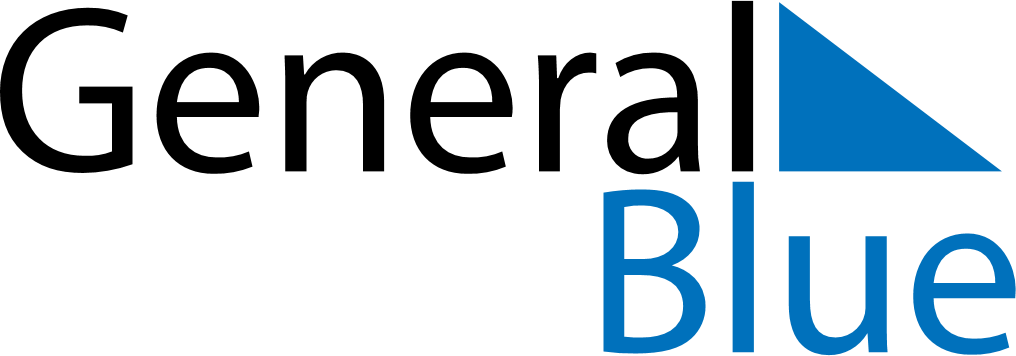 February 2018February 2018February 2018SingaporeSingaporeMONTUEWEDTHUFRISATSUN123456789101112131415161718Chinese New YearChinese New Year19202122232425262728